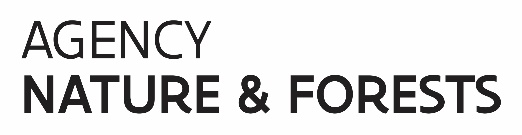 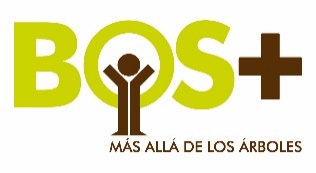 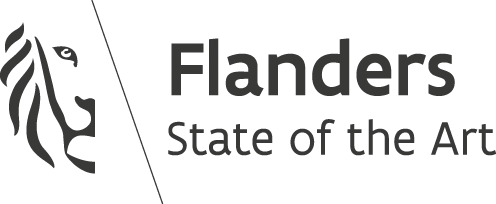 Oproep projecten voor het VLAAMS FONDS VOOR TROPISCH BOS (VFTB)2017Formaat ProjectvoorstelwoordenlijstINHOUD1	Details van het project	41.1	Titel	41.2	Locatie	41.3	Kost van het project	41.4	Samenvatting van het project	41.5	Verwachtte resultaten	41.5.1	Activiteiten voor Resultaat 1:	41.5.2	Activiteiten voor Resultaat 2:	51.5.3	Activiteiten voor Resultaat 3:	51.6	Methodologie	51.6.1	Beschrijf de methodologie die gebruikt zal worden om het project tot uitvoering te brengen.	51.6.2	Beschrijf de procedures coor de opvolging van het project, rekening houdend met de drie kernelementen: planning, monitoring en evaluatie.	51.6.3	Noem de verschillende personeelsleden op (zowel personeel als consulenten) om het project in de praktijk te brengen.	51.6.4	Beschrijf hoe het project rekening zal houden met de specifieke noden van mannen en vrouwen.	51.6.5	Beschrijf hoe het project lokale standaarden en culturele en sociale gewoonten in beschouwing neemt, ook van de inheemse bevolking. Beschrijf hoe het project een eerlijkere toegang tot diensten en verdeling van de voordelen nastreeft.	61.6.6	Exitstrategie aan het einde van het project	61.7	Verantwoording	61.7.1	Beschrijving van de doelgroepen, in het bijzonder de directe begunstigden, en een schatting van het aantal van beide categoriën.	61.7.2	Relevantie van het project voor de doelgroep. Hoe draagt de interventie bij tot het invullen van de noden bij de doelgroepen en directe begunstigden?	61.7.3	Relevantie van het project voor het klimaat in de strikte zin	61.7.4	Relevantie van het project voor de biodiversiteit	61.7.5	Ander ecosysteemdiensten	71.8	Duurzaamheid van de interventie	71.8.1	Technische duurzaamheid	71.8.2	Financiële en economische duurzaamheid	71.8.3	Institutionele duurzaamheid	71.8.4	Ecologische duurzaamheid	71.9	Budget	71.10	Logisch kader en planning	71.11	Impact van de interventie	82	Indiener	92.1	Beschrijving	92.2	Bankgegevens	92.3	Wanneer is uw organisatie opgericht en wanneer zijn uw activiteiten gestart?	102.4	Organigram van de organisatie	102.5	Wat zijn de belangrijkste activiteiten van uw organisatie op dit moment? Wat zijn de sterktes van de organisatie?	102.6	Heeft uw organisatie ervaring in het beheer en de uitvoering van vroegere projecten? Van dezelfde omvang?	102.7	Welke lessen heeft u getrokken uit vroeger, gelijkaardige projecten en hoe hebben deze het ontwerp van dit project bepaald?	102.8	Wat zal er gebeuren als u de middelen van het VFTB om dit project uit te voeren niet krijgt toegekend?	103	Partners	103.1	Details (in te vullen per partner)	103.2.	Ervaring in gelijkaardige acties met betrekking tot de beoogde functie in de uitvoering van het voorgestelde project	113.3.	Is het project complementair aan activiteiten van andere organisaties en instellingen (die werken aan complementaire thema’s) in de interventiezoen? Indien ja, beschrijf de relatie met deze actor.	114	Referenties	115	Antecedenten	12Details van het projectTitelLocatie Geef de GPS coördinaten van de interventiezone Benoem de gemeenschappen waar gewerkt zal worden (gemeente/kanton/district; provincie; departement; land)Voeg ook een kaart toeKost van het projectSamenvatting van het project maximum 15 lijnenVerwachtte doelstellingen en resultatenALGEMENE DOELSTELLING: SPECIFIEKE DOELSTELLING: Resultaat 1: Resultaat 2:.Resultaat 3: Resultaat n: Activiteiten voor Resultaat 1:Som op en beschrijf duidelijk elk van de activiteitenBeschrijf ook de doelgroep voor elke activiteit ...Activiteiten voor Resultaat 2: Som op en beschrijf duidelijk elk van de activiteitenBeschrijf ook de doelgroep voor elke activiteit ...Activiteiten voor Resultaat 3:Som op en beschrijf duidelijk elk van de activiteitenBeschrijf ook de doelgroep voor elke activiteit ....MethodologieBeschrijf de methodologie die gebruikt zal worden om het project tot uitvoering te brengen.Beschrijf de verschillende fasen, betrokken partijen, organisatie van het team, manier van bekendmaken/socialisatie van het project, manier om deelnemers samen te roepen, opvolging, communicatie, ….Beschrijf de procedures voor de opvolging van het project, rekening houdend met de drie kernelementen: planning, monitoring en evaluatie. Noem de verschillende personeelsleden op (zowel personeel als consulenten) om het project in de praktijk te brengen. Beschrijf voor elk van hen de taken, verantwoordelijkheden, tewerkstellingspercentage en selectiecriteria. Beschrijf hoe het project rekening zal houden met de specifieke noden van mannen en vrouwen. Hoe zal het bijdragen tot het verminderen van genderongelijkheid op lange termijn? Beschrijf hoe het project lokale standaarden en culturele en sociale gewoonten in beschouwing neemt, ook van de inheemse bevolking. Beschrijf hoe het project een eerlijkere toegang tot diensten en verdeling van de voordelen nastreeft. Exitstrategie aan het einde van het projectBeschrijf hoe de activiteiten zullen verdergezet worden aan het einde van de voorziene projectduur. VerantwoordingBeschrijving van de doelgroepen, in het bijzonder de directe begunstigden, en een schatting van het aantal van beide categoriën. Beschrijf per locatie/gemeenschap het aantal families, aantal mannen/vrouwen directe begunstigden.Relevantie van het project voor de doelgroep. Hoe draagt de interventie bij tot het invullen van de noden bij de doelgroepen en directe begunstigden? Algemene beschrijving met aandacht voor (a) de relevante problematiek, (b) de noden die men hoopt te vervullen en (c) hoe de begunstigden betrokken zijn bij de voorbereiding van dit voorstel. Relevantie van het project voor het klimaat in de strikte zin Beschrijving van initiatieven van (her)bebossing en bosherstel op lokaal, regionaal en nationaal niveau, met bijzondere aandacht voor de projectregioBeschrijving van het probleem van ontbossing en degradatie van het bos/natuurlijke vegetatie en de belangrijkste oorzaken op lokaal, regionaal en nationaal niveau, met bijzondere aandacht voor de projectregioBeschrijving van de bijdrage van het project aanMitigatie van klimaatveranderingAdaptatie van klimaatveranderingCoherentie tussen de doelstellingen van het project en de prioriteiten van het gastland met betrekking tot klimaatveranderingRelevantie van het project voor de biodiversiteit Beschrijving van de biodiversiteit in de projectzoneBeschrijving van de degradatie van de biodiversiteit en de belangrijkste actoren hierrond op lokaal, regionaal en nationaal niveau, met focus op de projectzoneCoherentie tussen de doelstellingen van het project en de prioriteiten van het land met betrekking tot biodiversiteit Ander ecosysteemdiensten Aanwezige ecosysteemdiensten in de projectzoneBedreigde ecosysteemdiensten in de projectzoneVerbeterde ecosysteemdiensten dankzij de projectactiviteitenDuurzaamheid van de interventieTechnische duurzaamheid Dit betreft de impact van de concrete projectactiviteiten op langere termijn (ook nadat de financiering van het VFTB is afgelopen). Het gaat ook over technische vaardigheden die aangeleerd werden tijdens vormingen,…Financiële en economische duurzaamheidDit betreft het financiële beheer van de organisatie en (indien van toepassing) de gesteunde producentenorganisatie, en het economische model dat wordt opgezet in het project (bv. opzetten van een waardeketen, in werking stellen van een rollend fonds,…).Institutionele duurzaamheid Dit betreft de het beheer van de organisatie in het algemeen en de relatie met partners en andere betrokken actoren (zoals overheden, complementaire initiatieven,...).Ecologische duurzaamheid Dit betreft de uitvoering van het project: energieverbruik, waterverbruik, materialen, recyclage, afvalbeheer,...Budget 
Zie Excel bestand in bijlage “Formaat_Budget_VFTB_2017” In te vullen in dit Excel document en daarbij de instructies aangegeven in het document zelf als opmerkingen volgen. De volgende richtlijnen moeten in overweging worden genomen: Het percentage investeringen mag niet hoger liggen dan 30% van de totale subsidie.Het percentage human resources (inclusief personeel en consultants) mag niet hoger liggen dan 40 % van de totale subsidie. Het percentage administratiekosten (inclusief kantoordiensten en basismaterialen, bankkosten) mag niet hoger liggen dan 5 % van de totale subsidie. Logisch kader en planning Zie Excel bestand in bijlage “Formaat_LogischKader-Planning_VFTB2017”  In te vullen in dit Excel document en daarbij de instructies aangegeven in het document zelf als opmerkingen volgen. Impact van de interventie Gelieve alleen de impact van het project te vermelden. Dus de gebieden die dankzij de projectactiviteiten beheerd, hersteld, behouden zijn.IndienerBeschrijvingBankgegevensAls de stortingen dienen te gebeuren via een intermediaire bank, gelieve dan alle gegevens en instructies duidelijk aan te geven.Wanneer is uw organisatie opgericht en wanneer zijn uw activiteiten gestart?Organigram van de organisatieWat zijn de belangrijkste activiteiten van uw organisatie op dit moment? Wat zijn de sterktes van de organisatie?Heeft uw organisatie ervaring in het beheer en de uitvoering van vroegere projecten? Van dezelfde omvang? Geef per project: partners, financier, begroting, doelstellingen, resultatenWelke lessen heeft u getrokken uit vroeger, gelijkaardige projecten en hoe hebben deze het ontwerp van dit project bepaald?	Wat zal er gebeuren als u de middelen van het VFTB om dit project uit te voeren niet krijgt toegekend? PartnersDetails (in te vullen per partner)Ervaring in gelijkaardige acties met betrekking tot de beoogde functie in de uitvoering van het voorgestelde projectIs het project complementair aan activiteiten van andere organisaties en instellingen (die werken aan complementaire thema’s) in de interventiezoen? Indien ja, beschrijf de relatie met deze actor.ReferentiesGeef de contactgegevens van minstens 2 referenties (andere projectpartners, commerciële partners, agentschappen die vroegere projecten hebben gefinancieerd) volgens onderstaande tabelAntecedentenGeef antecedenten die relevant zijn om het voorstel te evalueren: relevante studies (markt, koolstofopslag,...), vroegere ervaringen, productiegegevens, inkomensanalyses,...Titel van het project:Naam van de organisatie:Locatie van het project:Algemene doelstelling van het project:Aangevraagde subsidie bij het VFTB:Duur van het project:Totaallokale muntTotaal€Aangevraagd bij VFTBlokale muntAangevraagd bij VFTB€% aangevraagd bij VFTB	%Bosoppervlakte / natuurlijke vegetatie onder bescherming /strikte instandhoudingEenheidIndicatorDirect (een wettelijke toestand van instandhouding is gegarandeerd)haIndirect (dankzij de projectactiviteiten wordt het in stand gehouden gebied beter gerespecteerd)haBosoppervlakte in duurzaam beheerBosoppervlakte in duurzaam beheerBosoppervlakte in duurzaam beheerNog zonder beheerplanhaMet beheerplan maar zonder zegel/certificaathaMet beheerplan en zegel/certificaathaBosoppervlakte die werd aangeplant/hersteld in een systeem deBosoppervlakte die werd aangeplant/hersteld in een systeem deBosoppervlakte die werd aangeplant/hersteld in een systeem deAgroforestryhaAgroforestry# bomen /ha(Her)bebossing met inheemse soortenha(Her)bebossing met inheemse soorten# bomen /haBosoppervlakte die werd aangerijkthaSchatting van de oppervlakte vermeden ontbossing (ha)haSchatting van de CO2-opslag (op een termijn van 20 jaar, ton)Schatting van de CO2-opslag (op een termijn van 20 jaar, ton)Schatting van de CO2-opslag (op een termijn van 20 jaar, ton)Vermeden ontbossing t C02Herstel/herbebossing t C02InformatiebronAantal begunstigde familiesAantal begunstigde familiesAantal begunstigde familiesDirect# familiesIndirect# familiesAantal opgeleide personenAantal opgeleide personenAantal opgeleide personenDirect# persIndirect# persEconomische impact per familie Economische impact per familie Economische impact per familie Directe begunstigdenDirecte begunstigdenDirecte begunstigdenSchatting van de inkomenstoename per familie ($/jaar) dankzij de projectactiviteiten (toegevoegde waarde)$/jaarSchatting van de inkomenstoename per familie (%) dankzij de projectactiviteiten%Schatting van de toegenomen diversificatie van inkomens per familie (%) dankzij de projectactiviteiten%Indirecte begunstigdenIndirecte begunstigdenIndirecte begunstigdenSchatting van de inkomenstoename per familie ($/jaar) dankzij de projectactiviteiten (toegevoegde waarde)$/jaarNaamFysiek adresJuridisch statuutLandTelefoonnummerFaxnummerE-mailadresWebsite van de organisatieContactpersoon voor dit projectE-mailadres van de contactpersoonNaam van de rekeninghouderAdres van de rekeninghouderNaam van de bankAdres van de bankLandTelefoonnummer van de bankRekeningnummerBIC-codeNaam van partner 1Fysiek adres LandTelefoonnummer FaxnummerE-mailadresWebsite van de organisatieContactpersoon voor dit projectE-mailadres van de contactpersoonNaam van partner 2Fysiek adresLandTelefoonnummerFaxnummerE-mailadresWebsite van de organisatieContactpersoon voor dit projectE-mailadres van de contactpersoonNaam van partner 3Fysiek adresLandTelefoonnummerFaxnummerE-mailadresWebsite van de organisatieContactpersoon voor dit projectE-mailadres van de contactpersoonNaamAdresLandTelefoonnummerFaxnummerE-mailadresWebsiteContactpersoon voor dit projectE-mailadres van de contactpersoonNaamAdresLandTelefoonnummerFaxnummerE-mailadresWebsiteContactpersoon voor dit projectE-mailadres van de contactpersoon